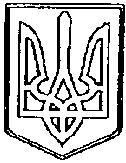 У К Р А Ї Н АЧОРТКІВСЬКА  МІСЬКА   РАДА            ЧЕТВЕРТА  СЕСІЯ С ЬОМОГО СКЛИКАННЯ   РІШЕННЯ                         від 05  січня 2016 року                                                        № 68м. ЧортківПро затвердження Програми безоплатної правової допомоги населенню міста Чорткована 2016-2017 року      Розглянувши звернення Чортківського місцевого центру з надання безоплатної вторинної правової допомоги від 30.09.2015 р. №110, з метою здійснення комплексу заходів правового, організаційного та економічного характеру, спрямованих на забезпечення доступу до безоплатної правової допомоги осіб, які мають на неї право і потребують такої допомоги, керуючись пунктом 22  частини  1 статті 26 Закону України «Про місцеве самоврядування в Україні» та враховуючи пропозиції постійної депутатської комісії з питань бюджету, фінансів, цін і комунального майна від 29 грудня 2015 року,міська радаВИРІШИЛА:1.Затвердити  Програму безоплатної правової допомоги  населенню міста Чорткова на 2016 -  2017 р.(Додається). 2.Фінансовому управлінню  міської ради здійснити фінансування  Програми в межах  коштів, передбачених бюджетом міста. 3.Контроль за виконанням  рішення покласти на  постійну депутатську  комісію з питань бюджету, фінансів, цін і комунального майна міської ради.Міський голова                                                            Володимир  Шматько